CHAPTER 7FRESH PURSUIT§151.  TitleThis chapter may be cited as the "Uniform Act on Fresh Pursuit."§152.  Fresh pursuit definedThe term "fresh pursuit" as used in this chapter includes fresh pursuit as defined by the common law, and the pursuit of a person who has committed a crime punishable by a maximum term of imprisonment equal to or exceeding one year, who is reasonably suspected of having committed such a crime or who is reasonably suspected of operating a motor vehicle while under the influence of intoxicating liquor or drugs.  It shall include the pursuit of a person suspected of having committed a supposed crime punishable by a maximum term of imprisonment equal to or exceeding one year, though no such crime has actually been committed, if there is reasonable ground for believing that such a crime has been committed.  Fresh pursuit as used in this chapter shall not necessarily imply instant pursuit, but pursuit without unreasonable delay.  [PL 1987, c. 791, §1 (AMD).]SECTION HISTORYPL 1979, c. 663, §87 (AMD). PL 1987, c. 791, §1 (AMD). §153.  State definedFor the purpose of this chapter the word "state" shall include the District of Columbia.§154.  Arrest; exceptionAny member of a duly organized state, county or municipal police unit of another state of the United States, who enters this State in fresh pursuit and continues within this State in such fresh pursuit of a person in order to arrest him on the ground that he is believed to have committed a crime punishable by a maximum term of imprisonment equal to or exceeding one year or to have operated a motor vehicle while under the influence of intoxicating liquor or drugs in such other state, shall have the same authority to arrest and hold such person in custody as has any member of any duly organized state, county or municipal police unit of this State to arrest and hold in custody a person on the ground that he is believed to have committed such a crime or operated a motor vehicle while under the influence of intoxicating liquor or drugs in this State.  This section shall not be construed so as to make unlawful any arrest in this State which would otherwise be lawful.  [PL 1987, c. 791, §2 (AMD).]SECTION HISTORYPL 1979, c. 663, §88 (AMD). PL 1987, c. 791, §2 (AMD). §155.  HearingIf an arrest is made in this State by an officer of another state in accordance with section 154, he shall without unnecessary delay take the person arrested before a magistrate of the county in which the arrest was made, who shall conduct a hearing for the purpose of determining the lawfulness of the arrest. If the magistrate determines that the arrest was lawful, he shall commit the person arrested to await for a reasonable time the issuance of an extradition warrant by the Governor of this State or admit him to bail for such purpose. If the magistrate determines that the arrest was unlawful, he shall discharge the person arrested.The State of Maine claims a copyright in its codified statutes. If you intend to republish this material, we require that you include the following disclaimer in your publication:All copyrights and other rights to statutory text are reserved by the State of Maine. The text included in this publication reflects changes made through the First Regular and First Special Session of the 131st Maine Legislature and is current through November 1. 2023
                    . The text is subject to change without notice. It is a version that has not been officially certified by the Secretary of State. Refer to the Maine Revised Statutes Annotated and supplements for certified text.
                The Office of the Revisor of Statutes also requests that you send us one copy of any statutory publication you may produce. Our goal is not to restrict publishing activity, but to keep track of who is publishing what, to identify any needless duplication and to preserve the State's copyright rights.PLEASE NOTE: The Revisor's Office cannot perform research for or provide legal advice or interpretation of Maine law to the public. If you need legal assistance, please contact a qualified attorney.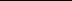 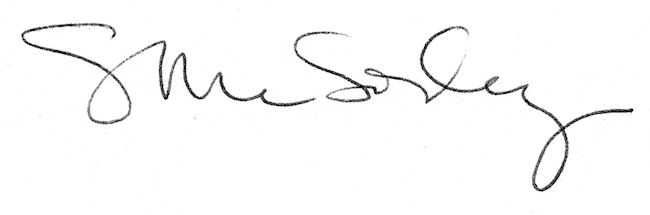 